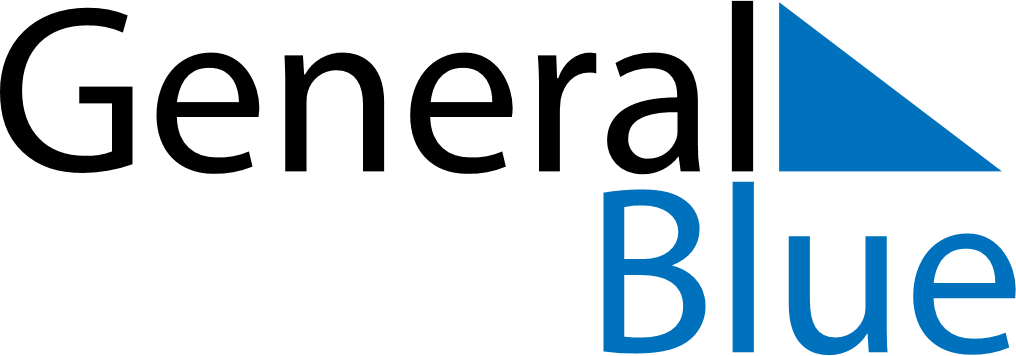 June 2025June 2025June 2025June 2025SpainSpainSpainSundayMondayTuesdayWednesdayThursdayFridayFridaySaturday1234566789101112131314Pentecost151617181920202122232425262727282930